梅特勒-托利多ME204电子天平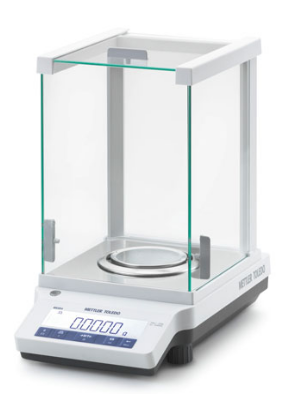 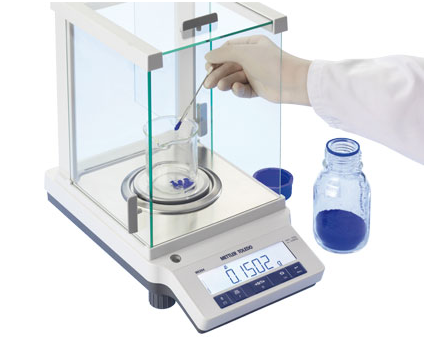 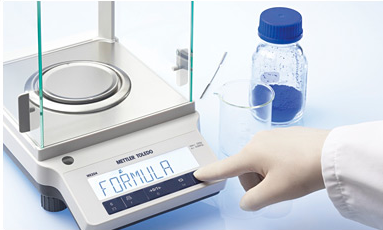 梅特勒ME204电子天平特点介绍:新经典系列梅特勒ME204电子天平采用人体工程学设计，让日常称量轻松高效。基本功能唾手可得，日复一日为您提供准确可靠的称量结果。
● 坚固的金属机架
● 加固的机身实现过载保护
● 快速可靠的结果
● 日期与时间标识 (ISO/GLP)
● 自动内部校准技术
● 界面直观
● 多种内置应用程序
● 圆弧边缘和光滑表面确保清洁轻松简单
● 醒目的背光显示屏能够显示超大数字，让您在所有工作环境中都能轻松读取
● 快速测定结果为您实现高效的日常操作
● 内置的时间与日期标识，确保称量、校准和校正的数据符合ISO/GLP文档的记录要求梅特勒ME204电子天平绿色环保
● 耗电量最大降低50％
● 选用环境友好的安全材料
● 节能型的制造与物流梅特勒ME204电子天平技术参数:梅特勒-托利多ME204推荐理由即为:  简单!  高效!  可靠!1，坚固：ME204电子天平采用坚固的金属机架，过载保护最高可达100kg。也就是200斤的物品也不会对传感器造成损坏。2，高效：ME204电子天平稳定时间仅需2秒。是同类天平中最快的。能快速对大量样品时行称量，实验员使用会倍感轻松。3，可靠：更先进的NewClassic传感器应用到ME204天平中，为您提供准确的结果。具有领先的准确性和重复性。4，更多：醒目的背光显示器显示超大数字，称重辅助指示功能快速了解量程剩余空间，前置水平指示器等等。ME204电子天平高效便捷的性能
NewClassic ME 天平采用人体工程学设计，让日常常规称量轻松 高效。基本功能唾手可得，日复一日为您提供精确可靠的称量 结果。但您还可以获得更多。这些坚固的通用型天平不仅让您在日常任务中可以 直观操作，并快速获得结果，而且易于清洁，配有前置水平调节脚，仅需按 动一键就可以进行内部校准。梅特勒ME204电子天平设计坚固ME 天平的性能持久。坚固的结构 和高品质材料，确保您可以在未 来的很多年中，始终获取值得信 赖的精确结果。坚固的金属机架加固的机身过载保护最高可达 100kg梅特勒ME204电子天平简单可靠完美的称量技术确保稳定与精确的称量结果。快速而可靠的结果日期与时间标识 (ISO/GLP)内部校准适用于所有型号梅特勒ME204电子天平操作高效易于使用的界面可以让您直接进行各种应用和常规校准。辅以清洁方便的特点，您的日常任务将变得快捷而高效。界面直观10 种内置应用程序圆弧边缘和光滑表面确保清洁轻松简单清晰的结果显示屏醒目的背光显示器能够显示超大数字，让您在所有工作环境中都能轻松读取。快速获得结果快速测量结果为您实现高效的日常操作。合规性文档记录通过内置的时间与日期功能，能追踪数据，符合 ISO/GLP 文档要求。内部校准的天平型号ME54ME104ME204外部校准的天平型号ME54EME104EME204E最大称量值52g120g220g可读性0.1mg0.1mg0.1mg重复性0.1mg0.1mg0.1mg线性误差0.2mg0.2mg0.2mg稳定时间2 s2 s2 s灵敏度温度漂移2.0 ppm/˚C2.0 ppm/˚C2.0 ppm/˚C秤盘外形尺寸Ø 90 mmØ 90 mmØ 90 mm净重4.7 kg (ME) / 4.5 kg (ME E)4.7 kg (ME) / 4.5 kg (ME E)4.7 kg (ME) / 4.5 kg (ME E)应用程序配方称量、求和称量、动态称量、计件称量、密度测定、百分比称量、检重称量、统计称量、自由因子称量配方称量、求和称量、动态称量、计件称量、密度测定、百分比称量、检重称量、统计称量、自由因子称量配方称量、求和称量、动态称量、计件称量、密度测定、百分比称量、检重称量、统计称量、自由因子称量